202.. Yılı içerisinde ………………….……İlçesinde 31 …….………… Plakalı Tüzel kişinin (Şirket) adına kayıtlı aracımla Personel taşımacılığı yapmaktayım aracıma güzergah çalışma izni verilmesi hususunda gereğinin yapılmasını arz ederim. ……../….../202.. ADRES:                                                                             Adı Soyadı/Ünvanı:T.C Kimlik/Vergi No:                                                                                          Cep Telefonu:	     İmza  :TÜZEL KİŞİLER(ŞİRKETLER) GÜZERGAH YENİLEMEDE İSTENEN BELGELER  ARAÇ SAHİBİNDEN                    Araç Ruhsat Fotokopisi                      Araç Sigorta Fotokopisi          Ticaret Sicil Oda Belgesi İmza SürküsüVergi Levhası                                                Ticaret Sicil GazetesiTaşınan Personel İsim Listesi (Şirket İmza Kaşeli)Şirket Yetkililerinin Sabıka Kayıtları (Adliye veya E-devlet üzerinden Resmi Kuruma verilmek üzere alınacaktır)SÜRÜCÜNÜN                                     Ehliyet Sorgulaması (Nüfus müdürlüklerinden veya E-devlet üzerinden barkodlu olarak alınacaktır)Sabıka Kaydı (Adliye veya E-devlet üzerinden Resmi Kuruma verilmek üzere alınacaktır)PSİKOTEKNİK belgesinin fotokopisi (E-devlet üzerinden)Sürücünün  1 adet Fotoğrafı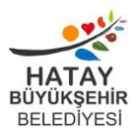 T.C. HATAY BÜYÜKŞEHİR BELEDİYESİ ULAŞIM DAİRESİ BAŞKANLIĞINATÜZEL KİŞİLERİN(ŞİRKETLER) GÜZERGÂH YENİLEME TALEBİ 